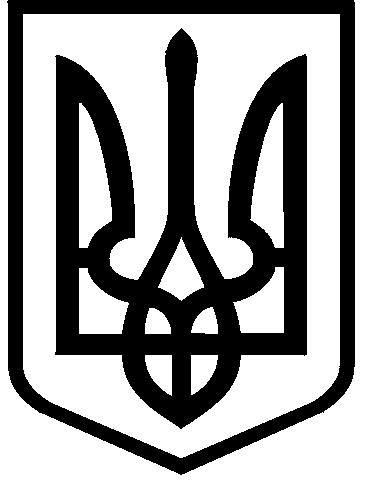 КИЇВСЬКА МІСЬКА РАДАII сесія IX скликанняРІШЕННЯ____________№_______________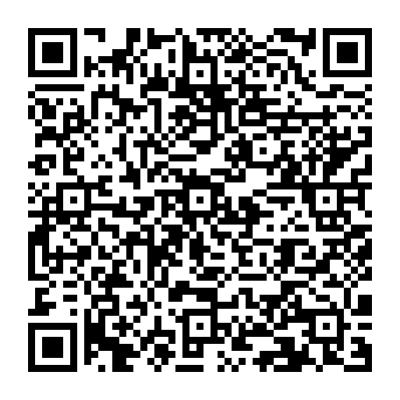 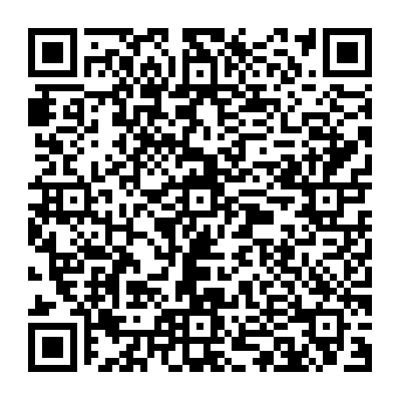 Відповідно до статей 9, 83, 93 Земельного кодексу України, абзацу четвертого розділу IX «Перехідні положення» Закону України «Про оренду землі», Закону України «Про внесення змін до деяких законодавчих актів України щодо розмежування земель державної та комунальної власності», пункту 34 частини першої статті 26 Закону України «Про місцеве самоврядування в Україні» та враховуючи звернення товариства з                     обмеженою відповідальністю «НАЦІОНАЛЬНА ГОРІЛЧАНА КОМПАНІЯ»                                       від 20 вересня 2022 року № 1837/1, від 26 грудня 2022 року № 2496, від 14 лютого 2023 року № 253, від 22 лютого 2023 року № 22-02, Київська міська радаВИРІШИЛА:1. Поновити товариству з обмеженою відповідальністю «НАЦІОНАЛЬНА ГОРІЛЧАНА КОМПАНІЯ» на 10 років договір оренди земельної ділянки                від 26 грудня 2012 року № 63-6-00684 для експлуатації та обслуговування групи нежитлових приміщень у блоці побутового обслуговування на Дніпровській набережній, 23-в у Дарницькому районі м. Києва (площа 0,4827 га; кадастровий номер 8000000000:90:147:0048; справи №№ 310526913, 480053633).Встановити, що:2.1. Річна орендна плата, передбачена у підпункті 4.2 пункту 4 договору оренди земельної ділянки від 26 грудня 2012 року № 63-6-00684, визначається на рівні мінімальних розмірів згідно з рішенням про бюджет міста Києва на відповідний рік. 2.2. Інші умови договору оренди земельної ділянки від 26 грудня 2012 року № 63-6-00684 підлягають приведенню у відповідність до законодавства України.3. Товариству з обмеженою відповідальністю «НАЦІОНАЛЬНА ГОРІЛЧАНА КОМПАНІЯ» у місячний строк з дати оприлюднення цього рішення надати до Департаменту земельних ресурсів виконавчого органу Київської міської ради (Київської міської державної адміністрації) документи, визначені законодавством України, необхідні для підготовки проєкту договору про укладення договору оренди земельної ділянки від 26 грудня 2012 року                       № 63-6-00684 на новий строк.4. Контроль за виконанням цього рішення покласти на постійну комісію Київської міської ради з питань архітектури, містобудування та земельних відносин.ПОДАННЯ:Про поновлення товариству з обмеженою відповідальністю «НАЦІОНАЛЬНА ГОРІЛЧАНА КОМПАНІЯ» договору оренди земельної ділянки від 26 грудня 2012 року № 63-6-00684Київський міський голова 	Віталій КЛИЧКОЗаступник голови Київської міської державної адміністраціїз питань здійснення самоврядних повноваженьПетро ОЛЕНИЧДиректор Департаменту земельних ресурсів виконавчого органу Київської міської ради(Київської міської державної адміністрації)Валентина ПЕЛИХНачальник юридичного управління Департаменту земельних ресурсіввиконавчого органу Київської міської ради(Київської міської державної адміністрації)Дмитро РАДЗІЄВСЬКИЙПОГОДЖЕНО:Постійна комісія Київської міської радиз питань архітектури, містобудування таземельних відносин Голова	Секретар			Михайло ТЕРЕНТЬЄВЮрій ФЕДОРЕНКОВ. о. начальника управління правового забезпечення діяльності Київської міської радиВалентина ПОЛОЖИШНИКПостійна комісія Київської міської радиз питань підприємництва, промисловості та міського благоустрою Голова	Секретар		 	Владислав ТРУБІЦИН 	Василь ПОПАТЕНКО 